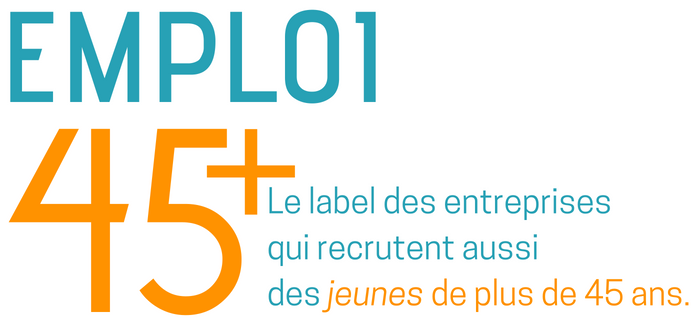 Le label Emploi 45 +, "le label des entreprises qui recrutent aussi des jeunes de plus de 45 ans" a pour vocation d'identifier et de valoriser les entreprises qui recrutent des salariés de plus de 45 ans ou qui, a minima, accueillent leurs candidatures avec bienveillance.Il s'articule autour de 4 axes : la place des plus de 45 ans dans les recrutements passés, les modalités de leur recrutement, leur intégration dans l'entreprise et la dynamique impulsée par le management pour tenter d'améliorer la situation de l'emploi de cette classe d'âge. Ce questionnaire, élaboré par notre comité technique, est volontairement très simple et constitue la première étape de la démarche de labellisation. Il sera suivi d'un entretien qui permettra de préciser un certain nombre de points qui n'y sont que rapidement évoqués.Fichier à retourner rempli à contact@cbe-sud94.org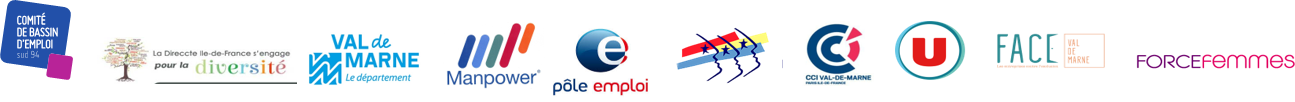              VOTRE ENTREPRISE              VOTRE ENTREPRISE              VOTRE ENTREPRISE Raison socialeStatut juridiqueDate de créationSecteur d’activité Effectif totalEffectif dans le Val-de-MarneAdresse du Siège SocialSi le Siège est hors du Val-de-Marne, noter ici l’adresse de la filiale ou établissement à labelliser                CONTACT (signataire du dossier)                CONTACT (signataire du dossier)                CONTACT (signataire du dossier)NOM et PrénomPoste / ServiceAdresse e-mailNuméro de téléphone        AXE 1 : les 45+ dans votre organisation         AXE 1 : les 45+ dans votre organisation         AXE 1 : les 45+ dans votre organisation         AXE 1 : les 45+ dans votre organisation 1Quel est la répartition de votre effectif en fonction de l’âge et comment a-t-elle évolué (en nombre de salariés) ?Merci de joindre également, si vous en disposez, la pyramide des âges complète de votre organisme.En 2014- de 25 ans  25 à 34 ans  35 à 44 ans  45 ans et +  En 2018- de 25 ans  25 à 34 ans  35 à 44 ans  45 ans et + 2Sur l’année 2018, combien de recrutements aviez-vous prévu de réaliser ?Combien d’embauches avez-vous réalisées ?3Sur l’année 2018, combien de candidats de 45 ans et plus avez-vous embauchés ?4En 2018, quel est l’âge moyen des candidats que vous avez recrutés ?5 En 2018, quel était l’âge moyen des candidats retenus pour un entretien d’embauche ? *5 * La première année, ces éléments seront peut-être difficiles à collecter. Si vous ne disposez pas de l’information exacte, merci d’indiquer quel est votre ressenti en la matière (décalage âge des candidats /âge des recrutés). Les chiffres précis seront cependant demandés pour le renouvellement du Label.* La première année, ces éléments seront peut-être difficiles à collecter. Si vous ne disposez pas de l’information exacte, merci d’indiquer quel est votre ressenti en la matière (décalage âge des candidats /âge des recrutés). Les chiffres précis seront cependant demandés pour le renouvellement du Label.* La première année, ces éléments seront peut-être difficiles à collecter. Si vous ne disposez pas de l’information exacte, merci d’indiquer quel est votre ressenti en la matière (décalage âge des candidats /âge des recrutés). Les chiffres précis seront cependant demandés pour le renouvellement du Label.6Combien de salariés de 45 ans et + ont quitté votre entreprise en 2018 ?  Départs en retraite Départs en retraite 6Combien de salariés de 45 ans et + ont quitté votre entreprise en 2018 ?  Départs volontaires Départs volontaires 6Combien de salariés de 45 ans et + ont quitté votre entreprise en 2018 ?  Autres causes Autres causes 7Avez-vous identifié des contraintes objectives concernant le recrutement et l’intégration des salariés de plus de 45 ans ?Dans cette question, il s’agit de lister les difficultés auxquelles un salarié plus âgé sera effectivement confronté par rapport à son poste de travail dans votre entreprise. (Nous ne parlons que des difficultés car, si vous remplissez ce formulaire, vous êtes forcément convaincu des avantages du recrutement d’un 45+…) Oui                     Non                     Si oui, lesquelles ?Activité physique importante                     Formation obsolèteDécalage en matière de formationDifficultés d’intégrationFreins en matière de mobilité géographiqueErgonomie des postes pas adaptéeMéconnaissance des nouvelles technologies                                   Autres                      Oui                     Non                     Si oui, lesquelles ?Activité physique importante                     Formation obsolèteDécalage en matière de formationDifficultés d’intégrationFreins en matière de mobilité géographiqueErgonomie des postes pas adaptéeMéconnaissance des nouvelles technologies                                   Autres                      8Quels sont, selon vous, les principaux freins psychologiques au recrutement des salariés de plus de 45 ans dans votre entreprise ?Au-delà des difficultés avérées, l’embauche d’un salarié peut susciter des craintes notamment de la part des managers intermédiaires qui devront l’intégrer dans leur équipe. Quelles sont celles qui vous remontent le plus fréquemment lorsque vous proposez de recruter un salarié plus âgé ?  Prétentions salariales élevées par rapport aux collègues  Intégration difficile dans une équipe plus jeune  Crainte de gérer des salariés plus âgés que les managers  Difficulté supposée à gérer les outils numériques  Moins d’engagement dans le travail de groupe  AbsentéismeAutres                        Prétentions salariales élevées par rapport aux collègues  Intégration difficile dans une équipe plus jeune  Crainte de gérer des salariés plus âgés que les managers  Difficulté supposée à gérer les outils numériques  Moins d’engagement dans le travail de groupe  AbsentéismeAutres                              AXE 2 : le recrutement des 45+         AXE 2 : le recrutement des 45+         AXE 2 : le recrutement des 45+ 9Etes-vous engagé dans d’autres actions contre les discriminations en entreprise ?Oui                     Non                     Si oui, lesquelles ?  Signature de la Charte Diversité                       Obtention du label Diversité                       Obtention du label Egalité Professionnelle                       Obtention du label Lucie 26000Autres                      10Avez-vous entrepris des actions de sensibilisation aux pratiques de non-discrimination en matière de recrutement auprès de(s) recruteur(s) de votre entreprise ?Oui                     Non                     11Et auprès des managers de votre entreprise ?Oui                     Non                     12Avez-vous mis en place un suivi formalisé des réponses (négatives et positives) faites aux candidatures spontanées ?Oui                     Non                     13 Annoncez-vous quel sera le processus de recrutement ainsi que sa durée aux candidats présélectionnés ?Oui                     Non                     14Envoyez-vous systématiquement un accusé de réception aux candidats ?Oui                     Non                     Dans quel délai maximum vous engagez-vous à répondre aux candidats de plus de 45 ans ?16Avez-vous déjà communiqué sur l’ouverture de votre entreprise aux candidatures de salariés de plus de 45 ans ? (Par exemple, en insistant dans l’annonce sur le fait que le poste est ouvert à tous les âges)Oui                     Non                     17Avez-vous des partenariats avec des structures œuvrant pour l’accompagnement des demandeurs d’emploi de plus de 45 ans ?Quelques associations organisent, par exemple, des actions spécifiquement dédiées aux seniors en recherche d’emploi (FACE 94, Force femmes…)Oui                     Non                             AXE 3 : L’INTéGRATION DES 45+         AXE 3 : L’INTéGRATION DES 45+         AXE 3 : L’INTéGRATION DES 45+ 18Proposez-vous un parcours d’intégration à chaque nouvel embauché ?Est-il adapté en fonction de l’âge des nouveaux recrutés ?Oui                     Non                     Oui                     Non                     19 Combien de vos salariés de plus de 45 ans ont suivi une formation en 2018 ? Formation de perfectionnement dans leur métier : 19 Combien de vos salariés de plus de 45 ans ont suivi une formation en 2018 ? Formation sur un autre sujet : 20Avez-vous un suivi régulier et formalisé de l’employabilité de vos salariés de plus de 45 ans ?Oui                     Non                     21 Avez-vous décelé des besoins particuliers chez vos salariés de plus de 45 ans suite aux entretiens professionnels ?Oui                     Non                     Si oui, lesquels ?22Communiquez-vous en interne sur l’intégration des salariés de plus de 45 ans ? (Témoignages, portraits, avantages de la diversité intergénérationnelle…)Oui                     Non                             AXE 4 : engagement dans une dynamique de progrès         AXE 4 : engagement dans une dynamique de progrès         AXE 4 : engagement dans une dynamique de progrès 23Avez-vous identifié un collaborateur qui pourra être le référent du Label Emploi 45+ et, plus globalement, de la question de l’emploi des plus âgés dans votre structure ?Oui                     Non                     24 Dans vos prévisions de recrutement pour 2019, combien de postes vous semblent facilement ouverts aux candidats de plus de 45 ans ?25Quels sont vos principaux objectifs et axes de progrès en faveur des demandeurs d’emploi de plus de 45 ans ?26 Etes-vous prêt à participer à des opérations de promotion du Label Emploi 45 + ?Oui                     Non                     